Article type                                                                                             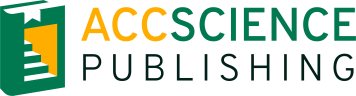 Article title in sentence-case capitalizationAuthor Name 1†, Author Name 2†, Author Name 1, Author Name 3, Author Name 1,2, Author Name 4, Author Name 1,5, Author Name 1*1 Department, University/Company, City, State/Province, Country/Territorial Region2 Department, University/Company, City, State/Province, Country/Territorial Region3 Department, University/Company, City, State/Province, Country/Territorial Region4 Department, University/Company, City, State/Province, Country/Territorial Region5 Department, University/Company, City, State/Province, Country/Territorial Region†These authors contributed equally to this work.*Corresponding author: Author Name (Email address)Back matter:AcknowledgmentsThis is an optional section where authors can acknowledge people and/or institutions that provided non-financial support and/or helped with the research and/or preparation of the manuscript. People to be acknowledged include those who do not qualify as authors. Examples of non-financial support include externally-supplied equipment/biological sources, writing assistance, administrative support, and contributions from non-authors. Authors are responsible to obtain the permission for acknowledging people and/or institutions to be included in this list. If none of the above is pertinent, state “Not applicable”.FundingAuthors should declare all financial support and sources that were used to perform the research, analysis, and/or article publication. Financial supports are generally in the form of grants, royalties, consulting fees and others. Organizations that provide the grants and grant numbers should be declared.Conflict of interestAt the time of submission, authors must declare any (potential) conflicts or competing interests with any institutes, organizations or agencies that might influence the integrity of results or objective interpretation of their submitted works. For more information, see our Conflict of Interest policy. State “The authors declare they have no competing interests” or words to that effect, if the authors do not have anything to declare.Author contributionsThis section should be included in original research articles and review articles. We encourage authors to use Contributor Roles Taxonomy (CRediT) (https://casrai.org/credit/) in describing each contributor’s specific contribution to the scholarly output in the Author Contributions section.Below shows a sample Author Contributions section written based on the CRediT:Conceptualization: Ali Jackson, Helen MeyerInvestigation: Ali Jackson, Tom Lewis-Hans, Han XiangMethodology: Dolores HansFormal analysis: Han XiangWriting – original draft: Ali JacksonWriting – review & editing: Helen Meyer, Joshua O’BrienEthics approval and consent to participate If the paper describes a study that involves humans, animals and primary cell lines from human patients, provide a statement stipulating the name of research ethics committee or Institutional Review Board (IRB) that grants the approval to carry out said study, and include the research ethics approval number for reference. Be specific in detailing the aspects the committee or IRB permits or approves. If more than one ethics committee and/or IRB were involved, state all of their names and carefully detail the aspects each of them approve of for carry out the study.If human subjects were involved, state what form of consent (e.g., written and/or verbal) and whether or not permission was obtained from each of the subjects to participate in the study. If consent taking was not performed when human subjects were involved, provide a justification herein.If none of the above is pertinent, state “Not applicable”.Consent for publicationIf human subjects were involved, state what form of consent (e.g., written and/or verbal) and whether or not permission was obtained from each of the subjects to publish their data and/or images. Efforts must be made by the authors to at least mask or conceal any identifying information of the patients that appear in writing or within photograph. If consent taking was not performed when human subjects were involved, provide a justification herein.If none of the above is pertinent, state “Not applicable”.Availability of dataDescribe how data for used in the study can be obtained.If none of the above is pertinent, state “Not applicable”.Further disclosureThis section is reserved to inform the readers and editors of a few aspects:(i) Part of or the entire set of findings have been presented in a conference, academic meeting, congress, etc.; and/or(ii) The paper has been uploaded to or deposited in a preprint server (provide name of preprint server and associated accession number or DOI of the preprint.For Editorial Office useReceived: Accepted: Published Online:Citation: (This article belongs to the Special Issue: Title of Special Issue)© 202X Author(s). This is an Open Access article distributed under the terms of the Creative Commons Attribution License, permitting distribution, and reproduction in any medium, provided the original work is properly cited.For Editorial Office usePublisher’s noteAccScience Publishing remains neutral with regard to jurisdictional claims in published maps and institutional affiliations.